Ooltewah Middle School Fishing Club Liability and Waiver Release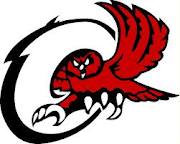 Student Name:__________________________________________________________Parent Name:___________________________________________________________Parent Contact Number:__________________________________________________I understand that my child will be subject to the same standards of conduct as they are in Hamilton County Schools.By signing this document, I acknowledge that my student has private insurance coverage.  In the event of an emergency, I consent that my child be taken to _________________hospital and authorize the sponsors of the program to transport or arrange for transport for needed treatment.I release and waive Hamilton County Schools, Ooltewah Middle School, the individual members there in, including other students and parents of participants against any and all claims including losses, damages, or injuries arising out of, during or in connection with my child’s participation in the school-sponsored program or the rendering of medical procedures or treatment of injuries sustained during program participation.Having fully acquainted myself with the rules and guidelines mentioned in this waiver and on the attached pages, I (student and parent) sign and complete this waiver in agreement and understanding that I am to abide by said rules and guidelines.Student Signature:_________________________________________________________Parent Signature:___________________________________________________________Emergency Medical Form:Student Name:____________________________________________In the event that my son or daughter becomes ill or injured while participating in the Ooltewah Middle Fishing Club, I hereby permit the sponsors and school personnel to authorize the administration of emergency medical treatment by a licensed physician and if necessary, the transfer of my child to a hospital or clinic to obtain treatment. It is understood that reasonable attempts to contact parents at the numbers provided below prior to administering medical treatment.  Check here if you:_____________Give consent to treatParent or Guardian Name:_______________________________________Phone Number:________________________________________________Parent/Guardian Signature:______________________________________Emergency Contact #1:____________________________________________Relationship to child:______________________________________________Phone Number:__________________________________________________Emergency Contact #2:____________________________________________Relationship to child:______________________________________________Phone Number:__________________________________________________Allergies: (please list any food, topical, or medical allergies):OMS Fishing Club Rules and Requirements:Dress appropriately with correct footwearNo fishing equipment may be transported on a bus.  Any parent dropping off rods, reels, or tackle must leave it in the main office.No student is to walk through school hallways with fishing equipment without an adult.All fishing club members must be picked up promptly at OMS at the set time after each outing.Be cautious and aware of your surroundings at all times while fishing or transporting equipment